هو اللّه - ايّتها المؤمنة بوحدانيّة اللّه اعلمی انّه…حضرت عبدالبهاءاصلی فارسی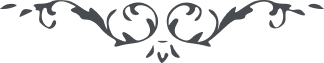 ۱۰۸ هو اللّه ايّتها المؤمنة بوحدانيّة اللّه اعلمی انّه لا ينفع الانسان الّا حبّ الرحمن و لا ينوّر قلب الانسان الّا الشعاع الساطع من ملكوت اللّه دعی كلّ فكر و اتركی كلّ ذكر و احصری الافكار فيما يرتقی به الانسان الی سماء موهبة اللّه و يطير به كلّ طير ملكوتی الی الاوج الرفيع مركز العزّة الابديّة فی عالم الامكان         و عليك التحيّة و الثناء             ع ع 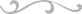 